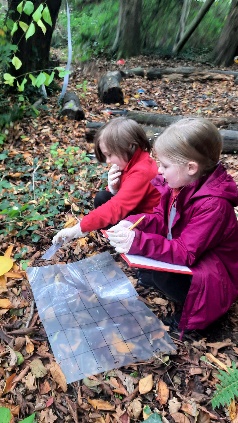 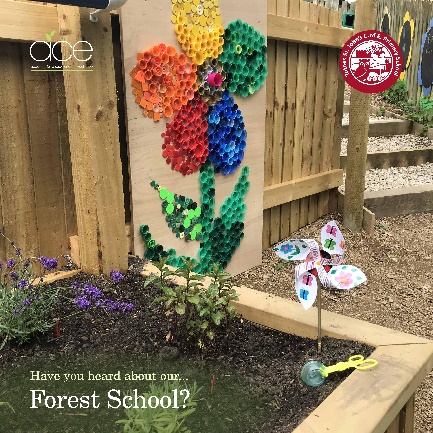 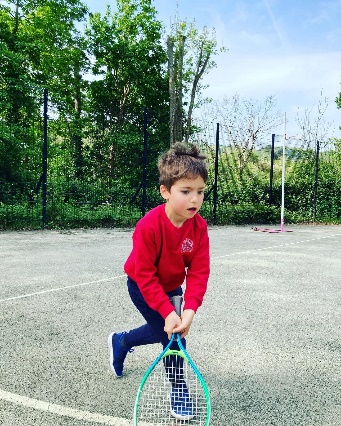 Totnes St John’s Primary Physical Education and Sport Premium Plan2023 - 2024Key achievements to date:Areas for further improvement and baseline evidence of need:See Plan and Evaluation 2022/2023 for full overview:Over 60 pupils per week are taking up further opportunities after schoolTAs feel more confident to run sessions at lunch timeYear 5 leaders are confident to run sessions at lunch and break time.Significantly more clubs for KS1 and KS2 pupilsACE PE curriculum plan written to ensure coverage and sequencing of learning. A clear Intent, Implementation and Impact.Attending after school clubs:Autumn term 45 pupils per half termSpring 56 pupils per half termSummer 64 pupils per half termAchievements in 2022-23 following evaluationLessons observed, PE Lead, shows a high-quality provision where pupils are making excellent progress in a wide-ranging PE offer.Pupils recognise their own wellbeing as both physical and mental.Pupils understand how they can support their own mental and physical health.Pupils know that physical and mental health is linked.All KS1&2 pupils took part in outdoor adventure sessions.The following are areas to develop further in this academic year based on our evaluation of the 2022/23 plan:Increase daily exercise for pupils in line with health guidance (30 minutes daily) for all pupils (range of activities available during all break times)Increase opportunities for every child in Key Stage 1 to have access to an outdoor education club/forest school/mental health and wellbeing.Provide further professional development for staff through personalised support and coaching with a focus on ECTsIncrease swimming proficiency for pupils who are less confident especially those that are disadvantaged- the expectation is for every child to leave St John’s being able to swim at least 25m in a recognised strokeUse the ACE Curriculum document to guide and inform planning and delivery of PESupport teachers to implement the ACE PE curriculum with guidance from the PE leader.Further increase the number/range of opportunities for pupils to take part in sport festivals Meeting national curriculum requirements for swimming and water safetyPlease complete all of the below:What percentage of your current Year 6 cohort swim competently, confidently and proficiently over a distance of at least 25 metres? N.B. Even though your children may swim in another year please report on their attainment on leavingprimary school.2021-22: 83% of children left being able to swim at least 25m.Will be updated in Summer 2024 following final assessment. What percentage of your current Year 6 cohort use a range of strokes effectively [for example, front crawl, backstroke and breaststroke]?2021-22: 58% of children were able to use a range of strokes effectivelyWill be updated in Summer 2024 following final assessment.What percentage of your current Year 6 cohort perform safe self-rescue in different water-based situations?2021-22: 42% of children were able to perform self-rescue in different water-based situationsWill be updated in Summer 2024 following final assessment.Schools can choose to use the Primary PE and Sport Premium to provide additional provision for swimming but this must be for activity over and above the national curriculum requirements. Have you used it in this way?Yes – Additional swimming is funded (£2,700) in the summer term for those assessed as needing further tuition and confidence.Academic Year: 2023/2024Academic Year: 2023/2024Academic Year: 2023/2024Total fund allocated: £17,500Total fund allocated: £17,500Total fund allocated: £17,500Date Updated: September 2023Date Updated: September 2023Date Updated: September 2023Date Updated: September 2023Key indicator 1: The engagement of all pupils in regular physical activity – Chief Medical Officer guidelines recommend that primary school children undertake at least 30 minutes of physical activity a day in schoolKey indicator 2: The profile of PESSPA being raised across the school as a tool for whole-school improvementKey indicator 3: Increased confidence, knowledge and skills of all staff in teaching PE and sportKey indicator 4: Broader experience of a range of sports and activities offered to all pupilsKey indicator 5: Increased participation in competitive sportKey indicator 1: The engagement of all pupils in regular physical activity – Chief Medical Officer guidelines recommend that primary school children undertake at least 30 minutes of physical activity a day in schoolKey indicator 2: The profile of PESSPA being raised across the school as a tool for whole-school improvementKey indicator 3: Increased confidence, knowledge and skills of all staff in teaching PE and sportKey indicator 4: Broader experience of a range of sports and activities offered to all pupilsKey indicator 5: Increased participation in competitive sportKey indicator 1: The engagement of all pupils in regular physical activity – Chief Medical Officer guidelines recommend that primary school children undertake at least 30 minutes of physical activity a day in schoolKey indicator 2: The profile of PESSPA being raised across the school as a tool for whole-school improvementKey indicator 3: Increased confidence, knowledge and skills of all staff in teaching PE and sportKey indicator 4: Broader experience of a range of sports and activities offered to all pupilsKey indicator 5: Increased participation in competitive sportKey indicator 1: The engagement of all pupils in regular physical activity – Chief Medical Officer guidelines recommend that primary school children undertake at least 30 minutes of physical activity a day in schoolKey indicator 2: The profile of PESSPA being raised across the school as a tool for whole-school improvementKey indicator 3: Increased confidence, knowledge and skills of all staff in teaching PE and sportKey indicator 4: Broader experience of a range of sports and activities offered to all pupilsKey indicator 5: Increased participation in competitive sportKey indicator 1: The engagement of all pupils in regular physical activity – Chief Medical Officer guidelines recommend that primary school children undertake at least 30 minutes of physical activity a day in schoolKey indicator 2: The profile of PESSPA being raised across the school as a tool for whole-school improvementKey indicator 3: Increased confidence, knowledge and skills of all staff in teaching PE and sportKey indicator 4: Broader experience of a range of sports and activities offered to all pupilsKey indicator 5: Increased participation in competitive sportKey indicator 1: The engagement of all pupils in regular physical activity – Chief Medical Officer guidelines recommend that primary school children undertake at least 30 minutes of physical activity a day in schoolKey indicator 2: The profile of PESSPA being raised across the school as a tool for whole-school improvementKey indicator 3: Increased confidence, knowledge and skills of all staff in teaching PE and sportKey indicator 4: Broader experience of a range of sports and activities offered to all pupilsKey indicator 5: Increased participation in competitive sportKey indicator 1: The engagement of all pupils in regular physical activity – Chief Medical Officer guidelines recommend that primary school children undertake at least 30 minutes of physical activity a day in schoolKey indicator 2: The profile of PESSPA being raised across the school as a tool for whole-school improvementKey indicator 3: Increased confidence, knowledge and skills of all staff in teaching PE and sportKey indicator 4: Broader experience of a range of sports and activities offered to all pupilsKey indicator 5: Increased participation in competitive sportKey indicator 1: The engagement of all pupils in regular physical activity – Chief Medical Officer guidelines recommend that primary school children undertake at least 30 minutes of physical activity a day in schoolKey indicator 2: The profile of PESSPA being raised across the school as a tool for whole-school improvementKey indicator 3: Increased confidence, knowledge and skills of all staff in teaching PE and sportKey indicator 4: Broader experience of a range of sports and activities offered to all pupilsKey indicator 5: Increased participation in competitive sportKey indicator 1: The engagement of all pupils in regular physical activity – Chief Medical Officer guidelines recommend that primary school children undertake at least 30 minutes of physical activity a day in schoolKey indicator 2: The profile of PESSPA being raised across the school as a tool for whole-school improvementKey indicator 3: Increased confidence, knowledge and skills of all staff in teaching PE and sportKey indicator 4: Broader experience of a range of sports and activities offered to all pupilsKey indicator 5: Increased participation in competitive sportKey indicator 1: The engagement of all pupils in regular physical activity – Chief Medical Officer guidelines recommend that primary school children undertake at least 30 minutes of physical activity a day in schoolKey indicator 2: The profile of PESSPA being raised across the school as a tool for whole-school improvementKey indicator 3: Increased confidence, knowledge and skills of all staff in teaching PE and sportKey indicator 4: Broader experience of a range of sports and activities offered to all pupilsKey indicator 5: Increased participation in competitive sportPercentage of total allocation:Percentage of total allocation:Key indicator 1: The engagement of all pupils in regular physical activity – Chief Medical Officer guidelines recommend that primary school children undertake at least 30 minutes of physical activity a day in schoolKey indicator 2: The profile of PESSPA being raised across the school as a tool for whole-school improvementKey indicator 3: Increased confidence, knowledge and skills of all staff in teaching PE and sportKey indicator 4: Broader experience of a range of sports and activities offered to all pupilsKey indicator 5: Increased participation in competitive sportKey indicator 1: The engagement of all pupils in regular physical activity – Chief Medical Officer guidelines recommend that primary school children undertake at least 30 minutes of physical activity a day in schoolKey indicator 2: The profile of PESSPA being raised across the school as a tool for whole-school improvementKey indicator 3: Increased confidence, knowledge and skills of all staff in teaching PE and sportKey indicator 4: Broader experience of a range of sports and activities offered to all pupilsKey indicator 5: Increased participation in competitive sportKey indicator 1: The engagement of all pupils in regular physical activity – Chief Medical Officer guidelines recommend that primary school children undertake at least 30 minutes of physical activity a day in schoolKey indicator 2: The profile of PESSPA being raised across the school as a tool for whole-school improvementKey indicator 3: Increased confidence, knowledge and skills of all staff in teaching PE and sportKey indicator 4: Broader experience of a range of sports and activities offered to all pupilsKey indicator 5: Increased participation in competitive sportKey indicator 1: The engagement of all pupils in regular physical activity – Chief Medical Officer guidelines recommend that primary school children undertake at least 30 minutes of physical activity a day in schoolKey indicator 2: The profile of PESSPA being raised across the school as a tool for whole-school improvementKey indicator 3: Increased confidence, knowledge and skills of all staff in teaching PE and sportKey indicator 4: Broader experience of a range of sports and activities offered to all pupilsKey indicator 5: Increased participation in competitive sportKey indicator 1: The engagement of all pupils in regular physical activity – Chief Medical Officer guidelines recommend that primary school children undertake at least 30 minutes of physical activity a day in schoolKey indicator 2: The profile of PESSPA being raised across the school as a tool for whole-school improvementKey indicator 3: Increased confidence, knowledge and skills of all staff in teaching PE and sportKey indicator 4: Broader experience of a range of sports and activities offered to all pupilsKey indicator 5: Increased participation in competitive sportKey indicator 1: The engagement of all pupils in regular physical activity – Chief Medical Officer guidelines recommend that primary school children undertake at least 30 minutes of physical activity a day in schoolKey indicator 2: The profile of PESSPA being raised across the school as a tool for whole-school improvementKey indicator 3: Increased confidence, knowledge and skills of all staff in teaching PE and sportKey indicator 4: Broader experience of a range of sports and activities offered to all pupilsKey indicator 5: Increased participation in competitive sportKey indicator 1: The engagement of all pupils in regular physical activity – Chief Medical Officer guidelines recommend that primary school children undertake at least 30 minutes of physical activity a day in schoolKey indicator 2: The profile of PESSPA being raised across the school as a tool for whole-school improvementKey indicator 3: Increased confidence, knowledge and skills of all staff in teaching PE and sportKey indicator 4: Broader experience of a range of sports and activities offered to all pupilsKey indicator 5: Increased participation in competitive sportKey indicator 1: The engagement of all pupils in regular physical activity – Chief Medical Officer guidelines recommend that primary school children undertake at least 30 minutes of physical activity a day in schoolKey indicator 2: The profile of PESSPA being raised across the school as a tool for whole-school improvementKey indicator 3: Increased confidence, knowledge and skills of all staff in teaching PE and sportKey indicator 4: Broader experience of a range of sports and activities offered to all pupilsKey indicator 5: Increased participation in competitive sportKey indicator 1: The engagement of all pupils in regular physical activity – Chief Medical Officer guidelines recommend that primary school children undertake at least 30 minutes of physical activity a day in schoolKey indicator 2: The profile of PESSPA being raised across the school as a tool for whole-school improvementKey indicator 3: Increased confidence, knowledge and skills of all staff in teaching PE and sportKey indicator 4: Broader experience of a range of sports and activities offered to all pupilsKey indicator 5: Increased participation in competitive sportKey indicator 1: The engagement of all pupils in regular physical activity – Chief Medical Officer guidelines recommend that primary school children undertake at least 30 minutes of physical activity a day in schoolKey indicator 2: The profile of PESSPA being raised across the school as a tool for whole-school improvementKey indicator 3: Increased confidence, knowledge and skills of all staff in teaching PE and sportKey indicator 4: Broader experience of a range of sports and activities offered to all pupilsKey indicator 5: Increased participation in competitive sport100% Planned for100% Planned forSchool focus with clarity on intended impact on pupils:School focus with clarity on intended impact on pupils:K.I.Actions to achieve:Actions to achieve:Actions to achieve:Funding allocated:Funding allocated:Evidence and impact:Ongoing update: Next Update in Nov 2023Evidence and impact:Ongoing update: Next Update in Nov 2023Sustainability and suggested next steps:Sustainability and suggested next steps:Increase the opportunities for pupils to participate in competitive activities across a broad range of sports – whilst increasing staff confidence.Continue to develop the role of sports leader:Competitive festivalsTeaching supportPlay Leader SupportIncrease the opportunities for pupils to participate in competitive activities across a broad range of sports – whilst increasing staff confidence.Continue to develop the role of sports leader:Competitive festivalsTeaching supportPlay Leader Support234523452345All classes to attend a minimum of x 3 sports festivals a year. Pupils to compete against other Trust schools in team groups e.g. A, B, C teams. All pupils to attend festivals which offer a range of sporting activities – promoting a love for sport.Arrange a PE professional development meeting for staff. Arrange and deliver ‘toddler’ group multi skill sessions for new familiesObserve staff teaching PE and give feedback Arrange Play leader training for Yr 5 pupils.Training provided to new TAs to support at lunchtimes effectivelyPlanned£3260Planned£3260Increase pupils’ offer to experience a range of sporting activities through ‘Outdoor Learning’. Support mental, spiritual and physical well-being of pupils. Increase pupils’ offer to experience a range of sporting activities through ‘Outdoor Learning’. Support mental, spiritual and physical well-being of pupils. 123412341234Train PE Lead in Outdoor Learning with qualified practitioner. Every class to have a weekly outdoor learning sessionCreate long-term plan which incorporates the school’s progression of values into the PE curriculum.Planned expenditure£6300 – Trust-wide support purchased Planned expenditure£6300 – Trust-wide support purchased Additional swimming tuitionProvide transport and tuition to extend confident and least confident swimmers in order to meet KS2 expected standards.Additional swimming tuitionProvide transport and tuition to extend confident and least confident swimmers in order to meet KS2 expected standards.2Actions for the autumn term 2023Identify pupils requiring additional support from 2023.Plan bespoke provision for individual swimmers’ needs. Actions for the autumn term 2023Identify pupils requiring additional support from 2023.Plan bespoke provision for individual swimmers’ needs. Actions for the autumn term 2023Identify pupils requiring additional support from 2023.Plan bespoke provision for individual swimmers’ needs. Planned Expenditure£2700Planned Expenditure£2700Further development and confidence of staff teaching across the PE curriculumFurther development and confidence of staff teaching across the PE curriculum3Identify needs of staff who require support – area(s) of PE with less confidence.Arrange for Trust-wide support to specifically work alongside staff. Assess impact on staff through quality of delivery of PEIdentify needs of staff who require support – area(s) of PE with less confidence.Arrange for Trust-wide support to specifically work alongside staff. Assess impact on staff through quality of delivery of PEIdentify needs of staff who require support – area(s) of PE with less confidence.Arrange for Trust-wide support to specifically work alongside staff. Assess impact on staff through quality of delivery of PEPlanned Expenditure£1780Planned Expenditure£1780Increase KS1 participation in extra-curricular clubs through an offer which is discounted for families.Increase KS1 participation in extra-curricular clubs through an offer which is discounted for families.125Arrange for a minimum of x2 sports clubs aimed at KS1 pupils with significant discount.Create a system where pupils can rotate through the year to reach maximum opportunities for all. Provide questionnaire to families and children to ascertain nature of club offer.Open school 15 minutes early and run active morning sessions (including a healthy snack) run by PE lead on the playground/in the hall. SLT to support with children coming into school- families expected to stay and supervise their children during this time.Arrange for a minimum of x2 sports clubs aimed at KS1 pupils with significant discount.Create a system where pupils can rotate through the year to reach maximum opportunities for all. Provide questionnaire to families and children to ascertain nature of club offer.Open school 15 minutes early and run active morning sessions (including a healthy snack) run by PE lead on the playground/in the hall. SLT to support with children coming into school- families expected to stay and supervise their children during this time.Arrange for a minimum of x2 sports clubs aimed at KS1 pupils with significant discount.Create a system where pupils can rotate through the year to reach maximum opportunities for all. Provide questionnaire to families and children to ascertain nature of club offer.Open school 15 minutes early and run active morning sessions (including a healthy snack) run by PE lead on the playground/in the hall. SLT to support with children coming into school- families expected to stay and supervise their children during this time.Planned ExpenditureMorning club£1300+KS1 Football/ Club£1605Planned ExpenditureMorning club£1300+KS1 Football/ Club£1605Provide a range of appropriate equipment for staff to plan with so all pupils can be engaged in a variety of experiences. Replenishment of/new equipmentProvide a range of appropriate equipment for staff to plan with so all pupils can be engaged in a variety of experiences. Replenishment of/new equipment1245Complete inventory of school equipment Identify further equipment needs based on pupil and family interests.Ensure suitable equipment is ordered for extra-curricular clubs and curriculum PEPurchase equipment for lunch time play leadersComplete inventory of school equipment Identify further equipment needs based on pupil and family interests.Ensure suitable equipment is ordered for extra-curricular clubs and curriculum PEPurchase equipment for lunch time play leadersComplete inventory of school equipment Identify further equipment needs based on pupil and family interests.Ensure suitable equipment is ordered for extra-curricular clubs and curriculum PEPurchase equipment for lunch time play leadersPlanned Expenditure£555Planned Expenditure£555